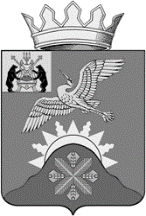 Российская ФедерацияНовгородская область Батецкий муниципальный районСОВЕТ ДЕПУТАТОВ БАТЕЦКОГО СЕЛЬСКОГО ПОСЕЛЕНИЯР Е Ш Е Н И ЕО внесении изменений в решениеСовета депутатов Батецкого сельского поселения от 28.12.2016 № 101-СД «О бюджете Батецкого сельского поселения на 2017 год»Принято Советом депутатов Батецкого сельского поселения   05 сентября  2017 годаВ соответствии с п.11 Положения о бюджетном процессе в Батецком сельском поселении, утвержденного решением  Совета депутатов Батецкого сельского поселения от 11.09.2014 №317-СД,  Совет депутатов Батецкого сельского поселенияРЕШИЛ:1.Внести изменения в решение Совета депутатов Батецкого сельского  поселения от 28.12.2016 № 101-СД «О  бюджете Батецкого сельского поселения на 2017 год»:1) в  разделе 1.1: а) в подпункте 1 цифры «8481,6» заменить цифрами «9401,3»,б) в подпункте 2  цифры «8481,6» заменить  цифрами «9701,3»;2)приложения 1, 8, 10 изложить в прилагаемой редакции2. Решение вступает в силу со дня, следующего за днем его  официального  опубликования.    3.Опубликовать решение в муниципальной газете «Батецкие вести» и разместить его на официальном сайте Администрации Батецкого муниципального района, в разделе Батецкое сельское поселение.Глава Батецкогосельского поселения                                      С.Я. Резникп. Батецкий05 сентября  2017 года№ 121-СДПриложение 1К  решению Совета депутатовБатецкого сельского поселения«О бюджете Батецкого сельскогопоселения   на  2017    год    иплановый период 2018 и 2019 годов»                                                                                   Поступление налоговых и неналоговых  доходов в бюджет сельского поселения на 2017 год Приложение № 8К   решению Совета  депутатов     Батецкого сельского поселения«О бюджете  Батецкого сельского  поселения на 2017 год и плановый период 2018 и 2019  годов»Распределение бюджетных ассигнований на 2017 годпо разделам и подразделам, целевым статьям и группам видов расходовклассификации расходов бюджета сельского поселенияПриложение № 10К   решению Совета  депутатов     Батецкого сельского поселения«О бюджете  Батецкого сельского  поселения на 2017 год и плановый период 2018 и 2019  годов»Ведомственная структура расходов бюджета Батецкого сельского поселенияна 2017год